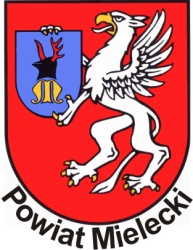 Starostwo Powiatowe w Mielcuul. Wyspiańskiego 6 39-300 Mielectel.: 17 78 00 400  fax: 17 78 00 530www.powiat-mielecki.pl; http://powiat-mielecki.bip.gov.pl/ e-mail: starostwo@powiat-mielecki.pl  Starostwo Powiatowe w Mielcuul. Wyspiańskiego 6 39-300 Mielectel.: 17 78 00 400  fax: 17 78 00 530www.powiat-mielecki.pl; http://powiat-mielecki.bip.gov.pl/ e-mail: starostwo@powiat-mielecki.pl  Nazwa WydziałuWydział KomunikacjiStarostwo Powiatowe w Mielcuul. Wyspiańskiego 6 39-300 Mielectel.: 17 78 00 400  fax: 17 78 00 530www.powiat-mielecki.pl; http://powiat-mielecki.bip.gov.pl/ e-mail: starostwo@powiat-mielecki.pl  Data aktualizacji2021-07-13KARTA USŁUGKARTA USŁUGKARTA USŁUGNazwa usługiWydanie wtórnika zezwolenia na wykonywanie zawodu przewoźnika drogowego osób lub rzeczyWydanie wtórnika zezwolenia na wykonywanie zawodu przewoźnika drogowego osób lub rzeczyCel usługiUzyskanie wtórnika zezwolenia na wykonywanie zawodu przewoźnika drogowego osób lub rzeczyUzyskanie wtórnika zezwolenia na wykonywanie zawodu przewoźnika drogowego osób lub rzeczyKogo dotyczyOsoby fizyczne, osoby prawne, Osoby fizyczne, osoby prawne, Miejsce składania dokumentówStarostwo Powiatowe w Mielcu Wydział Komunikacji, ul. Sękowskiego 2b, 39-300 Mielec; parter, stanowisko Nr 23 lub Kancelaria Ogólna Starostwa Powiatowego w Mielcu przy ul. Wyspiańskiego 6.Rejestracja telefoniczna 017 7800423poniedziałek w godz. 7:30 – 16:15wtorek – czwartek w godz. 7:30 – 15:15piątek w godz. 7:30 – 14:15Starostwo Powiatowe w Mielcu Wydział Komunikacji, ul. Sękowskiego 2b, 39-300 Mielec; parter, stanowisko Nr 23 lub Kancelaria Ogólna Starostwa Powiatowego w Mielcu przy ul. Wyspiańskiego 6.Rejestracja telefoniczna 017 7800423poniedziałek w godz. 7:30 – 16:15wtorek – czwartek w godz. 7:30 – 15:15piątek w godz. 7:30 – 14:15Miejsce załatwienia sprawyStarostwo Powiatowe w Mielcu Wydział Komunikacji, ul. Sękowskiego 2b, 39-300 Mielec; parter, stanowisko Nr 23, 17 78 00 423Starostwo Powiatowe w Mielcu Wydział Komunikacji, ul. Sękowskiego 2b, 39-300 Mielec; parter, stanowisko Nr 23, 17 78 00 423Sposób załatwienia sprawyWydanie wtórnika zezwolenia na wykonywanie zawodu przewoźnika drogowego osób lub rzeczyWydanie wtórnika zezwolenia na wykonywanie zawodu przewoźnika drogowego osób lub rzeczyWymagane dokumentyWniosek o wydanie wtórnika zezwolenia na wykonywanie zawodu przewoźnika drogowego oraz załączniki:oświadczenie wskazujące okoliczności utraty zezwolenia na wykonywanie zawodu przewoźnika drogowego oraz zobowiązanie do jego zwrotu w przypadku odzyskania – oświadczenie i zobowiązanie stanowią element wniosku o wydanie wtórnika zezwolenia na wykonywanie zawodu przewoźnika drogowego;dowód uiszczenia opłaty za wydanie wtórnika zezwolenia na wykonywanie zawodu przewoźnika drogowego oraz wypisów z tego zezwolenia;pełnomocnictwo, jeżeli strona działa przez pełnomocnika UWAGAWypisy z dotychczas posiadanego zezwolenia na wykonywanie zawodu przewoźnika drogowego, podlegają zwrotowi przy odbiorze wtórnika zezwolenia na wykonywanie zawodu przewoźnika drogowego oraz nowych wypisów.INFORMACJE DODATKOWEZabrania się przedsiębiorcy posiadania wypisów z zezwolenia na wykonywanie zawodu przewoźnika drogowego i wypisów z licencji wspólnotowej w łącznej liczbie przekraczającej liczbę pojazdów, dla których został udokumentowany wymóg zdolności finansowej zgodnie z art. 7 rozporządzenia (WE) nr 1071/2009.Przedsiębiorca jest obowiązany zwrócić ponadliczbowe wypisy do organu, który je wydał w terminie 7 dni od dnia, w którym łączna liczba wypisów przekroczyła liczbę pojazdów, dla których został udokumentowany wymóg zdolności finansowej, zgodnie z art. 7 rozporządzenia (WE) nr 1071/2009.Zezwolenie na wykonywanie zawodu przewoźnika drogowego uprawnia do wykonywania przewozu wyłącznie na obszarze Rzeczypospolitej Polskiej.Przewoźnik drogowy jest obowiązany zgłaszać na piśmie lub w postaci dokumentu elektronicznego organowi, który udzielił zezwolenia na wykonywanie zawodu przewoźnika drogowego lub licencji wspólnotowej, wszelkie zmiany danych nie później niż w terminie 28 dni od dnia ich powstania. Jeżeli zmiany obejmują dane zawarte w zezwoleniu na wykonywanie zawodu przewoźnika drogowego, przedsiębiorca jest obowiązany wystąpić z wnioskiem o zmianę treści zezwolenia. Jeżeli zmiany polegają na zwiększeniu liczby pojazdów, przedsiębiorca jest obowiązany udokumentować zdolność finansową dla każdego zgłoszonego pojazdu samochodowego, zgodnie z art. 7 rozporządzenia (WE) nr 1071/2009, i może wystąpić z wnioskiem o wydanie dodatkowych wypisów z zezwolenia na wykonywanie zawodu przewoźnika drogowego.Przedsiębiorcę posiadającego licencję na wykonywanie krajowego transportu drogowego osób lub rzeczy, uznaje się za posiadającego zezwolenie na wykonywanie zawodu przewoźnika drogowego.Wniosek o wydanie wtórnika zezwolenia na wykonywanie zawodu przewoźnika drogowego oraz załączniki:oświadczenie wskazujące okoliczności utraty zezwolenia na wykonywanie zawodu przewoźnika drogowego oraz zobowiązanie do jego zwrotu w przypadku odzyskania – oświadczenie i zobowiązanie stanowią element wniosku o wydanie wtórnika zezwolenia na wykonywanie zawodu przewoźnika drogowego;dowód uiszczenia opłaty za wydanie wtórnika zezwolenia na wykonywanie zawodu przewoźnika drogowego oraz wypisów z tego zezwolenia;pełnomocnictwo, jeżeli strona działa przez pełnomocnika UWAGAWypisy z dotychczas posiadanego zezwolenia na wykonywanie zawodu przewoźnika drogowego, podlegają zwrotowi przy odbiorze wtórnika zezwolenia na wykonywanie zawodu przewoźnika drogowego oraz nowych wypisów.INFORMACJE DODATKOWEZabrania się przedsiębiorcy posiadania wypisów z zezwolenia na wykonywanie zawodu przewoźnika drogowego i wypisów z licencji wspólnotowej w łącznej liczbie przekraczającej liczbę pojazdów, dla których został udokumentowany wymóg zdolności finansowej zgodnie z art. 7 rozporządzenia (WE) nr 1071/2009.Przedsiębiorca jest obowiązany zwrócić ponadliczbowe wypisy do organu, który je wydał w terminie 7 dni od dnia, w którym łączna liczba wypisów przekroczyła liczbę pojazdów, dla których został udokumentowany wymóg zdolności finansowej, zgodnie z art. 7 rozporządzenia (WE) nr 1071/2009.Zezwolenie na wykonywanie zawodu przewoźnika drogowego uprawnia do wykonywania przewozu wyłącznie na obszarze Rzeczypospolitej Polskiej.Przewoźnik drogowy jest obowiązany zgłaszać na piśmie lub w postaci dokumentu elektronicznego organowi, który udzielił zezwolenia na wykonywanie zawodu przewoźnika drogowego lub licencji wspólnotowej, wszelkie zmiany danych nie później niż w terminie 28 dni od dnia ich powstania. Jeżeli zmiany obejmują dane zawarte w zezwoleniu na wykonywanie zawodu przewoźnika drogowego, przedsiębiorca jest obowiązany wystąpić z wnioskiem o zmianę treści zezwolenia. Jeżeli zmiany polegają na zwiększeniu liczby pojazdów, przedsiębiorca jest obowiązany udokumentować zdolność finansową dla każdego zgłoszonego pojazdu samochodowego, zgodnie z art. 7 rozporządzenia (WE) nr 1071/2009, i może wystąpić z wnioskiem o wydanie dodatkowych wypisów z zezwolenia na wykonywanie zawodu przewoźnika drogowego.Przedsiębiorcę posiadającego licencję na wykonywanie krajowego transportu drogowego osób lub rzeczy, uznaje się za posiadającego zezwolenie na wykonywanie zawodu przewoźnika drogowego.OpłatyZa wydanie wtórnika zezwolenia na wykonywanie zawodu przewoźnika drogowego, w przypadku jego utraty na skutek okoliczności niezależnych od przedsiębiorcy, pobiera się opłatę w wysokości 10% opłaty stanowiącej podstawę do obliczenia opłaty jak za udzielenie zezwolenia.Za wydanie wtórnika zezwolenia na wykonywanie zawodu przewoźnika drogowego, w przypadku jego utraty na skutek okoliczności zależnych od przedsiębiorcy, pobiera się opłatę w wysokości 25% opłaty stanowiącej podstawę do obliczenia opłaty jak za udzielenie zezwolenia.Za wydanie wypisu z zezwolenia na wykonywanie zawodu przewoźnika drogowego, w przypadku ubiegania się o wtórnik tego zezwolenia, na każdy pojazd samochodowy zgłoszony we wniosku o wydanie wtórnika zezwolenia, pobiera się opłatę w wysokości 1% opłaty stanowiącej podstawę do obliczenia opłaty jak za wydanie zezwolenia.Zgodnie z Ustawą z dnia 16.11.2006 r. o opłacie skarbowej, złożenie dokumentu stwierdzającego udzielenie pełnomocnictwa lub prokury albo jego odpisu, wypisu lub kopii od każdego stosunku pełnomocnictwa (prokury), podlega opłacie skarbowej w wysokości 17 złotych. Złożenie dokumentu stwierdzającego udzielenie pełnomocnictwa zwolnione jest z opłaty skarbowej, jeżeli dokument ten oraz jego odpis, wypis lub kopia jest poświadczony notarialnie lub przez uprawniony organ, upoważniające do odbioru dokumentów, jeżeli pełnomocnictwo udzielane jest małżonkowi, wstępnemu, zstępnemu lub rodzeństwu lub mocodawcą jest podmiot określony w art. 7 pkt 1-5 Ustawy z dnia 16.11.2006 r. o opłacie skarbowej.Opłatę skarbową należy dokonać na rachunek bankowy: Powiatu Mieleckiego Bank PKO Bank Polski S.A. 96 1020 4391 0000 6802 0167 5545 Urzędu Miasta Mielca Bank PKO BP SA Nr 92 1020 4913 0000 9102 0118 7681 z dopiskiem: „opłata za pełnomocnictwo”.Uiszczenie opłaty skarbowej może nastąpić również we wpłatomacie Starostwa Powiatowego w Mielcu (parter) lub w kasie właściwego organu podatkowego (Urząd Miasta Mielca).Za wydanie wtórnika zezwolenia na wykonywanie zawodu przewoźnika drogowego, w przypadku jego utraty na skutek okoliczności niezależnych od przedsiębiorcy, pobiera się opłatę w wysokości 10% opłaty stanowiącej podstawę do obliczenia opłaty jak za udzielenie zezwolenia.Za wydanie wtórnika zezwolenia na wykonywanie zawodu przewoźnika drogowego, w przypadku jego utraty na skutek okoliczności zależnych od przedsiębiorcy, pobiera się opłatę w wysokości 25% opłaty stanowiącej podstawę do obliczenia opłaty jak za udzielenie zezwolenia.Za wydanie wypisu z zezwolenia na wykonywanie zawodu przewoźnika drogowego, w przypadku ubiegania się o wtórnik tego zezwolenia, na każdy pojazd samochodowy zgłoszony we wniosku o wydanie wtórnika zezwolenia, pobiera się opłatę w wysokości 1% opłaty stanowiącej podstawę do obliczenia opłaty jak za wydanie zezwolenia.Zgodnie z Ustawą z dnia 16.11.2006 r. o opłacie skarbowej, złożenie dokumentu stwierdzającego udzielenie pełnomocnictwa lub prokury albo jego odpisu, wypisu lub kopii od każdego stosunku pełnomocnictwa (prokury), podlega opłacie skarbowej w wysokości 17 złotych. Złożenie dokumentu stwierdzającego udzielenie pełnomocnictwa zwolnione jest z opłaty skarbowej, jeżeli dokument ten oraz jego odpis, wypis lub kopia jest poświadczony notarialnie lub przez uprawniony organ, upoważniające do odbioru dokumentów, jeżeli pełnomocnictwo udzielane jest małżonkowi, wstępnemu, zstępnemu lub rodzeństwu lub mocodawcą jest podmiot określony w art. 7 pkt 1-5 Ustawy z dnia 16.11.2006 r. o opłacie skarbowej.Opłatę skarbową należy dokonać na rachunek bankowy: Powiatu Mieleckiego Bank PKO Bank Polski S.A. 96 1020 4391 0000 6802 0167 5545 Urzędu Miasta Mielca Bank PKO BP SA Nr 92 1020 4913 0000 9102 0118 7681 z dopiskiem: „opłata za pełnomocnictwo”.Uiszczenie opłaty skarbowej może nastąpić również we wpłatomacie Starostwa Powiatowego w Mielcu (parter) lub w kasie właściwego organu podatkowego (Urząd Miasta Mielca).Czas / termin załatwienia sprawyWtórnik zezwolenia na wykonywanie zawodu przewoźnika drogowego wydawany jest bez zbędnej zwłoki, nie później niż w ciągu 1 miesiąca od dnia złożenia kompletnego wniosku wraz z wymaganymi załącznikami.Wtórnik zezwolenia na wykonywanie zawodu przewoźnika drogowego wydawany jest bez zbędnej zwłoki, nie później niż w ciągu 1 miesiąca od dnia złożenia kompletnego wniosku wraz z wymaganymi załącznikami.Tryb odwoławczyOdwołanie wnosi się do Samorządowego Kolegium Odwoławczego w Tarnobrzegu za pośrednictwem Starosty Powiatu Mieleckiego w terminie 14 dni od dnia doręczenia decyzji stronie. W trakcie biegu terminu do wniesienia odwołania strona może zrzec się prawa do wniesienia odwołania wobec organu administracji publicznej, który wydał decyzję. Z dniem doręczenia organowi oświadczenia o zrzeczeniu się prawa do wniesienia odwołania przez ostatnią ze stron postępowania, decyzja staje się ostateczna i prawomocna. Oznacza to, iż takiej decyzji nie można zaskarżyć do Wojewódzkiego Sądu Administracyjnego.Odwołanie wnosi się do Samorządowego Kolegium Odwoławczego w Tarnobrzegu za pośrednictwem Starosty Powiatu Mieleckiego w terminie 14 dni od dnia doręczenia decyzji stronie. W trakcie biegu terminu do wniesienia odwołania strona może zrzec się prawa do wniesienia odwołania wobec organu administracji publicznej, który wydał decyzję. Z dniem doręczenia organowi oświadczenia o zrzeczeniu się prawa do wniesienia odwołania przez ostatnią ze stron postępowania, decyzja staje się ostateczna i prawomocna. Oznacza to, iż takiej decyzji nie można zaskarżyć do Wojewódzkiego Sądu Administracyjnego.Podstawa prawna- Rozporządzenie Parlamentu Europejskiego i Rady (WE) nr 1071/2009 ustanawiające wspólne zasady dotyczące warunków wykonywania zawodu przewoźnika drogowego i uchylające dyrektywę Rady 96/26/WE (DZ.U.EU.L.2009.300.51)- Ustawa z dnia 6 września 2001 roku o transporcie drogowym (t.j. Dz. U. z 2021 r., poz. 919 z pózn. zm.)- Rozporządzenie Ministra Transportu, Budownictwa i Gospodarki z dnia 6 sierpnia 2013 roku w sprawie wysokości opłat za czynności administracyjne związane z wykonywaniem przewozu drogowego oraz za egzaminowanie i wydanie certyfikatu kompetencji zawodowych (Dz. U. z 2021 r., poz. 1220)- Rozporządzenie Ministra Infrastruktury z dnia 5 grudnia 2019 roku w sprawie wzorów zezwolenia na wykonywanie zawodu przewoźnika drogowego i wzorów licencji na wykonywanie transportu drogowego oraz wypisów z tych dokumentów  (Dz. U. z 2019 r., poz. 2377)- Ustawa z dnia 14 czerwca 1960 r. Kodeks postępowania administracyjnego (t.j. Dz. U. z 2021 r., poz. 735 z pózn. zm.) - Ustawa z dnia 16 listopada 2006 roku o opłacie skarbowej (Dz. U. z 2021 r., poz. 1546)- Rozporządzenie Parlamentu Europejskiego i Rady (WE) nr 1071/2009 ustanawiające wspólne zasady dotyczące warunków wykonywania zawodu przewoźnika drogowego i uchylające dyrektywę Rady 96/26/WE (DZ.U.EU.L.2009.300.51)- Ustawa z dnia 6 września 2001 roku o transporcie drogowym (t.j. Dz. U. z 2021 r., poz. 919 z pózn. zm.)- Rozporządzenie Ministra Transportu, Budownictwa i Gospodarki z dnia 6 sierpnia 2013 roku w sprawie wysokości opłat za czynności administracyjne związane z wykonywaniem przewozu drogowego oraz za egzaminowanie i wydanie certyfikatu kompetencji zawodowych (Dz. U. z 2021 r., poz. 1220)- Rozporządzenie Ministra Infrastruktury z dnia 5 grudnia 2019 roku w sprawie wzorów zezwolenia na wykonywanie zawodu przewoźnika drogowego i wzorów licencji na wykonywanie transportu drogowego oraz wypisów z tych dokumentów  (Dz. U. z 2019 r., poz. 2377)- Ustawa z dnia 14 czerwca 1960 r. Kodeks postępowania administracyjnego (t.j. Dz. U. z 2021 r., poz. 735 z pózn. zm.) - Ustawa z dnia 16 listopada 2006 roku o opłacie skarbowej (Dz. U. z 2021 r., poz. 1546)